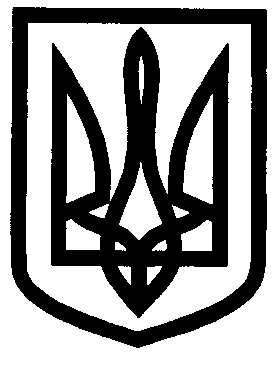 УКРАЇНАУПРАВЛІННЯ ОСВІТИІЗЮМСЬКОЇ МІСЬКОЇ РАДИХАРКІВСЬКОЇ ОБЛАСТІНАКАЗ27.02.2018											№ 101Про проведення міського конкурсу – оглядукуточків державної символіки в закладахдошкільної освіти м. ІзюмНа виконання Указів Президента України від 12.06.2015 № 334 «Про заходи щодо поліпшення національно – патріотичного виховання дітей та молоді», від 13.10.2015 № 580/2015 «Про Стратегію національно-патріотичного виховання дітей та молоді на 2016-2020 роки», наказів МОН України від16.06.2015 № 641«Про затвердження Концепції національно - патріотичного виховання дітей і молоді», Заходів щодо реалізації Концепції національно-патріотичного виховання дітей і молоді та методичних рекомендацій щодо національно-патріотичного виховання y загальноосвітніх навчальних закладах», від 16.07.2015 № 768 «Про національно-патріотичне виховання в системі освіти», Розпорядження Кабінету Міністрів України від 07.12.2016 № 954-р «Про затвердження плану заходів щодо популяризації державних символів України, виховання поваги до них у суспільстві», листа Міністерства освіти і науки України від 25.07.2016 № 1/9-396 "Про організацію національно-патріотичного виховання у дошкільних навчальних закладах", наказу Міністерства освіти і науки України від 19.12.2017 № 1633 “Про затвердження Примірного переліку ігрового та навчально-дидактичного обладнання для закладів дошкільної освіти” та з метою поширення кращого досвіду національно – патріотичного виховання в закладах дошкільної освіти міста, виховання любові та пошани до державної символіки, ритуалів суверенної України, формування ціннісного ставлення особистості до Батьківщини, держави, націїНАКАЗУЮ:1. Провести міський конкурс – огляд державної символіки в закладах дошкільної освіти у номінаціях:- «Кращий куточок державної символіки в старших вікових групах»;- «Кращий куточок державної символіки в середніх вікових групах»;- «Кращий куточок державної символіки закладу дошкільної освіти».До 30.03.20182. Затвердити склад журі конкурсу – огляду (додаток 1).3. Затвердити умови проведення конкурсу – огляду (додаток 2).4. Керівникам закладів дошкільної освіти:4.1. Довести інформацію про проведення конкурсу – огляду до відома педагогічних працівників.До 01.03.20184.2. Надати конкурсні матеріали до відділу науково-методичного та інформаційного забезпечення управління освіти Ізюмської міської ради Харківської області.27.03.2018 5. Контроль за виконанням наказу покласти на начальника відділу науково-методичного та інформаційного забезпечення управління освіти Ізюмської міської ради Харківської області Золотарьову Н.М.Заступник начальника управління освіти		О.В. БезкоровайнийАгішева           Додаток 1 до наказу управління освіти Ізюмської міської ради Харківської області від 27.02.2018 № 101Склад журіконкурсу – огляду куточків державної символіки в закладахдошкільної освіти м. ІзюмГолова журі: Васько Н.О. – начальник відділу змісту та якості освіти управління освіти Ізюмської міської ради Харківської області.Члени журі: Агішева С.Р. – провідний спеціаліст відділу науково-методичного та інформаційного забезпечення управління освіти Ізюмської міської ради Харківської області;Ананенкова І.І. – вихователь-методист Ізюмського дошкільного навчального закладу (ясла-садок) № 2 компенсуючого типу Ізюмської міської ради Харківської області, керівник ММО старших вікових груп;Кириченко В.О. – вихователь-методист Ізюмського дошкільного навчального закладу (ясла-садок) № 13 комбінованого типу (санаторний) Ізюмської міської ради Харківської області, керівник ММО середніх вікових груп;Єгорова Н.С. – завідувач Ізюмського дошкільного навчального закладу (ясла-садок) № 12 Ізюмської міської ради Харківської області, член місцевого осередку Всеукраїнської громадської організації «Асоціація працівників дошкільної освіти» Харківської області.Додаток 2до наказу управління освітиІзюмської міської ради Харківської областівід 27.02.2018 № 101Умови проведенняміського конкурсу-огляду куточків державної символіки в  закладах дошкільної освіти м. ІзюмЗагальні положення.Міський конкурс-огляд куточків державної символіки в закладах дошкільної освіти проводиться на виконання Концепції національно-патріотичного виховання дітей та молоді, затвердженої наказом Міністерства освіти і науки України від 16.06.2015 № 641 і плану заходів Міністерства освіти і науки України щодо її реалізації, листа Міністерства освіти і науки України від 25.07.2016 № 1/9-396 "Про організацію національно-патріотичного виховання у дошкільних навчальних закладах».1.1. Міський конкурс-огляд проходить у два етапи:І (в закладі дошкільної освіти) тур – до 23 березня 2018 року;ІІ (міський) тур – до 30 березня 2018 року.2. Мета та завдання конкурсу-огляду 2.1. Метою конкурсу-огляду є розвиток духовного потенціалу особистості дитини дошкільного віку – майбутнього громадянина України.2.2. Основними завданнями конкурсу-огляду є:- спрямування діяльності педагогічних колективів на національно-патріотичне виховання у контексті розвитку потенціалу особистості дитини дошкільного віку;- формування цілісного ставлення особистості до свого народу, батьківщини, держави, нації, а також на національну свідомість і гідність;- виховання у дитини внутрішнього глибокого почуття патріотизму;- дати уявлення про державні символи, виховання поваги, правил поведінки щодо них.3. Порядок проведення Конкурсу-огляду.3.1. ІІ (міський) тур конкурсу-огляду проходить у два етапи:І етап – в закладі дошкільної освіти, визначаються переможці серед вікових груп: середніх, старших;ІІ етап – міський (огляд матеріалів направлених на конкурс, за потреби відвідування закладів дошкільної освіти, огляд куточків – переможців закладів дошкільної освіти).4. Для участі в ІІ (міському) турі подаються матеріали:- заявка на участь за встановленим зразком (додається) в електронному та друкованому вигляді;- фото куточків переможців та фото куточку державної символіки закладу дошкільної освіти (електронний варіант 1000 пікселей або 1000 МБ) та зі стислим описом (до однієї сторінки друкованого тексту) концепції створення кожної експозиції.Документи подаються в паперовому та електронному вигляді (архівом).5. Оцінювання куточків державної та національної символіки.5.1. Оцінювання куточків державної та національної символіки здійснюється згідно з рекомендаціями щодо порядку використання державної символіки в навчальних закладах України, затверджених наказом Міністерства освіти і науки України № 439 від 07.09.2000 «Про затвердження Рекомендацій щодо порядку використання державної символіки в навчальних закладах України», вимогами Концепції національно-патріотичного виховання дітей та молоді, затвердженої наказом Міністерства освіти і науки України від 13.10.2015 № 580/2015.5.2. Під час оцінювання куточків державної символіки будуть враховані наступні критерії: інформаційне забезпечення, естетика, дизайн художнє оформлення, відповідність змісту матеріалу «Умовам проведення конкурсу», доцільність вибору місця розташування куточків, розкриття ідейного змісту композиції, відповідність матеріалу Базового компоненту дошкільної освіти та діючих програм.6. Визначення та нагородження переможців. 6.1. Журі оцінює куточки державної символіки за визначеними критеріями.6.2. Переможці конкурсу-огляду в номінаціях нагороджуються дипломами управління освіти Ізюмської міської ради Харківської області.Заступник начальника управління освіти		        О.В. БезкоровайнийАгішева С.Р.Заявкана участь у конкурсі – огляді куточків державної символікив закладах дошкільної освіти м. Ізюм-------------------------------------------------------------------------------------------------------(повна назва закладу)Завідувач______________________________М.П. Дата№з/пНомінаціяНазва вікової групиПІБвідповідального за куточок державної символіки1.«Кращий куточок державної символіки середніх вікових груп»	2.«Кращий куточок державної символіки старших вікових груп »	3.«Кращий куточок державної символіки закладу дошкільної освіти »	